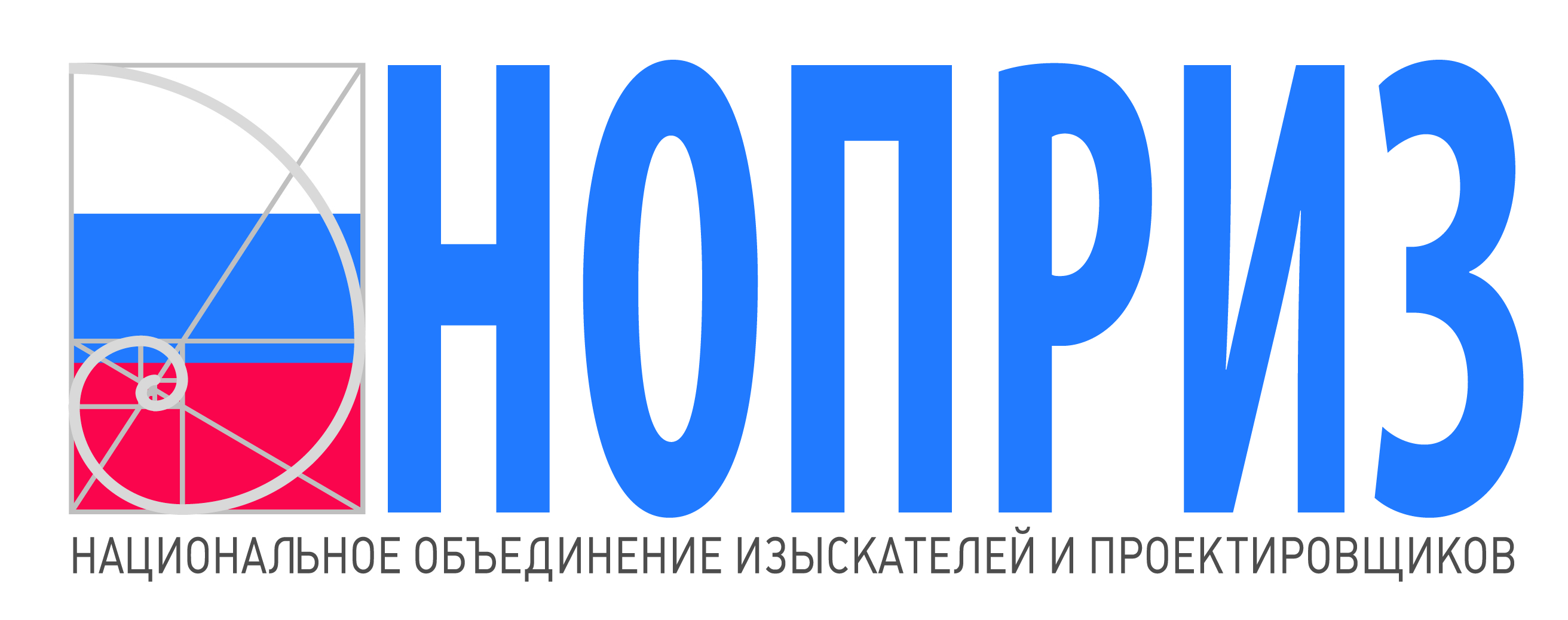 Ассоциация саморегулируемых организаций общероссийская негосударственная некоммерческая организация – ОБЩЕРОССИЙСКОЕ МЕЖОТРАСЛЕВОЕ ОБЪЕДИНЕНИЕ РАБОТОДАТЕЛЕЙ «Национальное объединение саморегулируемых организаций, основанных на членстве лиц, выполняющих инженерные изыскания, и саморегулируемых организаций, основанных на членстве лиц, осуществляющих подготовку проектной документации»ПРОГРАММА проведения Круглого стола на тему: «Практика разрешения конфликтов в паре заказчик-проектировщик. Оплата бросовых работ» 31 мая 2018 годаМесто проведения: г. Москва, ул. Нижняя Радищевская, д. 2, Дом русского зарубежья, 4-й этаж. Дата проведения: 31 маяВремя проведения: 15:00 - 18:00К участию в Круглом столе приглашены:Лапидус Азарий Абрамович – Вице-президент НОПРИЗ, Член Совета НОПРИЗ;Гримитлин Александр Моисеевич – Член совета НОПРИЗ;Модератор Круглого стола: Воронцов Алексей Ростиславович – Вице-президент НОПРИЗ, Член Совета НОПРИЗ, Координатор НОПРИЗ по городу МосквеСомодератор: Мещерин Игорь Викторович – член Совета НОПРИЗ, Заместитель координатора НОПРИЗ по городу МосквеВ ПРОГРАММЕ ВОЗМОЖНЫ ИЗМЕНЕНИЯ И ДОПОЛНЕНИЯ14:00 – 15:00Регистрация участников. Кофе-брейк15:00 – 15:15Официальное открытие круглого стола:Вице-президент НОПРИЗ, Член Совета НОПРИЗ, Координатор НОПРИЗ по городу Москве - Воронцов Алексей РостиславовичВыступление докладчиков Круглого столаВыступление докладчиков Круглого стола15:15 – 15:30Тема: «Практические аспекты появления, учета и оплаты бросовых работ в проектно-изыскательской отрасли».Докладчик:Член Совета НОПРИЗ, Заместитель координатора НОПРИЗ по городу Москве - Мещерин Игорь Викторович15:30 – 15:45Тема: «Бросовые работы при выполнении инженерных изысканий».Докладчик:Член Совета НОПРИЗ, Председатель Комитета по инженерным изысканиям НОПРИЗ -  Жданова Наталья Владимировна15:45 – 16:00Тема: «Оценка риска исполнения договоров подряда на выполнение проектно-изыскательских работ, заключаемых субъектами естественных монополий»Докладчик:Директор СРО Ассоциации «Инженер-Изыскатель, СРО Ассоциации «Инженер-проектировщик» - Петров Алексей Петрович16:00 – 16:15Тема: «Риски проектной организации в случае досрочного прекращения договора по инициативе заказчика».Докладчик:Индивидуальный предприниматель, консультант по организационному проектированию и менеджменту - Литвинов Анатолий Владимирович16:15 – 16:30Тема: «Судебная экспертиза бросовых работ»Докладчик:Генеральный директор ООО «Экспертная Инжиниринговая Компания», Вице-президент Российской палаты строительных экспертов - Должников Сергей Леонидович16:30 – 16:45Тема: «Оценка стоимости бросовых проектных работ»Докладчик:Союз инженеров-сметчиков - Горячкин Павел Владимирович16:45 – 17:00Разбор случая: «Оплата бросовых работ при проектировании нефтепровода».Докладчик:Ведущий юрисконсульт АО «Гипрогазцентр» Клюкина Екатерина Андреевна17:00 – 17:15Разбор случая: «Возникновение бросовых работ при отказе от заключения контракта в результате выигранного тендера»Докладчик:Генеральный директор АО «Сервис ВМФ» Миславский Сергей Натанович17:15 – 18:00Ответы на вопросы. Подведение итогов Круглого стола. Принятие Резолюции